Order Of Business1	Opening of Meeting and Prayer	32	Acknowledgement of Country	33	Present	34	Apologies	35	Disclosure of Conflicts of Interest	36	Closed Session of the Meeting to the Public	47	Meeting Closure	51	Opening of Meeting and PrayerThe Deputy Mayor opened the meeting with the Council Prayer at 6.01pm.Almighty God be with us as we work for the people of the Shire of Moorabool. Grant us wisdom that we may care for the Shire as true stewards of your creation. May we be aware of the great responsibilities placed upon us. Help us to be just in all our dealings and may our work prosper for the good of all. Amen.2	Acknowledgement of CountryI acknowledge the Traditional Owners of the land on which we are meeting. I pay my respects to their Elders, past and present, and the Aboriginal Elders of other communities who may be here today.3	PresentCr Tonia Dudzik (Deputy Mayor)		East Moorabool WardCr Moira Berry					East Moorabool WardCr David Edwards				East Moorabool WardCr Ally Munari					Woodlands WardCr Paul Tatchell					Central Moorabool Ward Cr Rod Ward 					East Moorabool WardIN ATTENDANCEMr Derek Madden 				Chief Executive OfficerMr Phil Jeffrey					General Manager Community Assets & InfrastructureMs Sally Jones					General Manager Community StrengtheningMr Henry Bezuidenhout		Executive Manager Community Planning & Economic DevelopmentMr Philip Howard				Executive Manager Governance & Corporate ComplianceMr Troy Delia					Coordinator Governance & Risk4	Apologies Cr Tom Sullivan (Mayor) 			West Moorabool Ward5	Disclosure of Conflicts of InterestNil.6	Closed Session of the Meeting to the Public 7	Meeting ClosureThe Meeting closed at 6.07pm....................................................CHAIRPERSON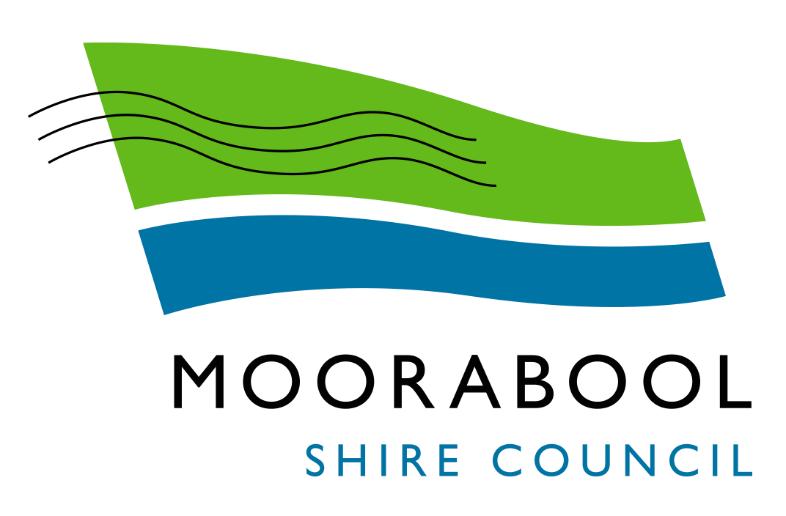 MINUTESSpecial Council MeetingThursday, 27 January 2022MINUTESSpecial Council MeetingThursday, 27 January 2022Date:Thursday, 27 January 2022Time:6.01pmLocation:OnlineResolution  Moved:	Cr David EdwardsSeconded:	Cr Moira BerryThat Council considers the confidential report(s) listed below in a meeting closed to the public in accordance with Section 66(2)(a) of the Local Government Act 2020:6.1	C27-2021/2022 Bacchus Marsh Indoor Sports Stadium (MARC Stage 1)This matter is considered to be confidential under Section 3(1) confidential information - (g) of the Local Government Act, and the Council is satisfied that discussion of this matter in an open meeting would, on balance, be contrary to the public interest as it deals with private commercial information, being information provided by a business, commercial or financial undertaking that
(i) relates to trade secrets; or(ii) if released, would unreasonably expose the business, commercial or financial undertaking to disadvantage.6.2	C33-2021/2022 BMRRR Bacchus Marsh Racecourse Recreation Reserve Stage 2 – Civil Works, Sports Courts and Services ConstructionThis matter is considered to be confidential under Section 3(1) confidential information - (g) of the Local Government Act, and the Council is satisfied that discussion of this matter in an open meeting would, on balance, be contrary to the public interest as it deals with private commercial information, being information provided by a business, commercial or financial undertaking that
(i) relates to trade secrets; or(ii) if released, would unreasonably expose the business, commercial or financial undertaking to disadvantage.6.3	C34 2021-2022 - Ballan Recreation Reserve Pavilion ConstructionThis matter is considered to be confidential under Section 3(1) confidential information - (g) of the Local Government Act, and the Council is satisfied that discussion of this matter in an open meeting would, on balance, be contrary to the public interest as it deals with private commercial information, being information provided by a business, commercial or financial undertaking that
(i) relates to trade secrets; or(ii) if released, would unreasonably expose the business, commercial or financial undertaking to disadvantage. Carried